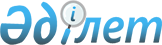 О создании рабочей группы по изучению проблемы Республиканского государственного предприятия по эксплуатации канала "Иртыш-Караганда"Распоряжение Премьер-Министра Республики Казахстан от 23 февраля 1999 года № 20-р     В связи с ухудшением финансово-экономического положения  Республиканского государственного предприятия по эксплуатацииканала "Иртыш-Караганда" и в целях подготовки предложения по егоэкономическому оздоровлению:            1. Создать рабочую группу по изучению проблемы Республиканского государственного предприятия по эксплуатации канала "Иртыш-Караганда"в следующем составе:Абитаев Есберген              - первый вице-Министр энергетики, индустрии иАбитаевич                       торговли Республики Казахстан, руководительРюмкин Александр              - первый заместитель акима ПавлодарскойВасильевич                      областиОспанов Мухамедкали           - заместитель акима Павлодарской областиНегматовичШушиков Карбай                - заместитель акима Карагандинской областиМакашович   Мухамеджанов Камалтин         - заместитель акима Карагандинской областиЕскендирович Жалыбин Сергей                - вице-Министр юстиции Республики КазахстанМихайловичКурмангалиев Серик            - заместитель Председателя Агентства РеспубликиШолпанкулович                   Казахстан по регулированию естественных                                 монополий и защите конкуренцииУртембаев Аскар               - заместитель Директора Департамента Калмухаметович                  государственного имущества и                                           приватизации Министерства финансов                                 Республики КазахстанРябцев Анатолий               - заместитель Председателя Комитета по воднымДмитриевич                      ресурсам Министерства сельского хозяйства                                Республики КазахстанНаурызбаев Асет               - президент акционерного общества Кабдушевич                      "Казахстанская компания по управлению                                 электрическими сетями "KEGOC"                                 (по согласованию)Жусипов Мурат                 - президент акционернго общества "Агентство Арыстаевич                      по реорганизации и ликвидации предприятий"                                (по согласованию) 

       2. Рабочей группе до 20 марта 1999 года представить в Правительство Республики Казахстан предложения по экономическомуоздоровлению Республиканского государственного предприятия по эксплуатацииканала "Иртыш-Караганда".     3. Контроль за исполнением настоящего распоряжения возложить наЗаместителя Премьер-Министра Республики Казахстан Павлова А.С.           Премьер-Министр (Специалисты: Э.Жакупова              И.Сельдемирова)       
					© 2012. РГП на ПХВ «Институт законодательства и правовой информации Республики Казахстан» Министерства юстиции Республики Казахстан
				